   КАРАР                                                                                                  РЕШЕНИЕОб исполнении бюджета сельского поселения Троицкий сельсовет муниципального района Благоварский район за 2021 годВ соответствии  с частью 10 статьи 35 Федерального закона от 6 октября 2003 года № 131-ФЗ «Об общих принципах организации местного самоуправления в Российской Федерации», Совет сельского поселения Троицкий сельсовет муниципального района Благоварский район Республики Башкортостан                                                    РЕШИЛ:Утвердить отчет об исполнении бюджета сельского поселения Троицкий сельсовет муниципального района Благоваркий район Республики Башкортостан за 2021 год по доходам в размере 2901272 рубля 44 копейки и по расходам 2915897 рублей 39 копеек.  Глава  сельского поселения   Троицкий сельсовет  муниципального района Благоварский    район Республики Башкортостан -                                        Н.П.Дунаева      с.Троицкий     19 мая 2022 г.      № 28-179           БАШКОРТОСТАН РЕСПУБЛИКАҺЫБЛАГОВАР  РАЙОНЫМУНИЦИПАЛЬ РАЙОНЫНЫҢТРОИЦКИЙ АУЫЛ СОВЕТЫАУЫЛ БИЛӘМӘҺЕ СОВЕТЫ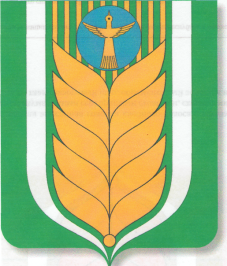            РЕСПУБЛИКА     БАШКОРТОСТАНСОВЕТ СЕЛЬСКОГО ПОСЕЛЕНИЯТРОИЦКИЙ СЕЛЬСОВЕТМУНИЦИПАЛЬНОГО РАЙОНАБЛАГОВАРСКИЙ РАЙОН